Тема:  Односоставные предложения                                        «Русский язык чрезвычайно богат, гибок и живописен для  выражения простых естественных понятий»                                                                                                                        В.Г.БелинскийПланируемые результаты: Предметные:формирование прочных знаний об особенностях односоставных предложений формирование практического  навыка умения  находить  односоставные предложения в тексте и определять их вид;Метапредметные: умение  находить  односоставные предложения в тексте и определять их вид;умение учащихся осуществлять причинно-следственные связи  при анализе предложений и текста; умения самостоятельно определять тему и цель своей работы;умение оценивать и анализировать собственную деятельность с позиции полученных результатов.Оборудование  урока:компьютермульмедиапроекторповторительно-обобщающая таблицаТип урока:Повторительно-обобщающийФормы организации деятельности: работа в группахсамостоятельная работаЛитература:Русский язык: Сборник текстов для проведения устного экзамена по русскому языку за курс основной школы. 9 класс /Авт.-сост. Т.М. Пахнова. -2-е изд., -М.: Дрофа, 2000.Деятельность учителяДеятельность учащихсяПримечание  Этап урока 1.   Организационно-мотивационный момент (2 мин)Регулятивные УУД: создать психологический  климат занятия и подготовить учащихся к работе над текстами о природеЭтап урока 1.   Организационно-мотивационный момент (2 мин)Регулятивные УУД: создать психологический  климат занятия и подготовить учащихся к работе над текстами о природеЭтап урока 1.   Организационно-мотивационный момент (2 мин)Регулятивные УУД: создать психологический  климат занятия и подготовить учащихся к работе над текстами о природе  Добрый день, друзья. Я рада  всех вас видеть на занятии.  Лёгкий морозец. Тихо. На улице ни души. Не шумят вокруг. Смотришь на звёзды. Но никогда  ты не узнаешь, кто там зажигает небо. Небо вечно, и звёзды вечны, а человеческая жизнь коротка и трудна. И человек стремится крепче привязать себя к земле. А звёзды? Посмотрите на них! Вы почувствуете, как радость, наполняя сердце, тянет вас ввысь, в небо, к звёздам! Как точно передано настроение человека с приходом осени. Мы удивляемся чуду родной речи. Чингиз Айтматов утверждал, что «только  родное слово, познанное и постигнутое в детстве, может наполнить душу поэзией, рожденной опытом народа, пробудить в человеке первые истоки национальной гордости, доставить эстетическое наслаждение многомерностью и многозначностью языка предков». И вся красота передается с помощью предложений. Что вы заметили?Приветствуют педагога Настраиваются к диалогу, к совместным размышлениям-Текст богат разнообразием предложений. Преобладают односоставные.Слайд№1Этап урока 2.   Целеполагание (2 мин) Регулятивные УУД: уметь формулировать посредством деятельности  тему урока, цели и задачи урока, прогнозировать ожидаемые результаты.Этап урока 2.   Целеполагание (2 мин) Регулятивные УУД: уметь формулировать посредством деятельности  тему урока, цели и задачи урока, прогнозировать ожидаемые результаты.Этап урока 2.   Целеполагание (2 мин) Регулятивные УУД: уметь формулировать посредством деятельности  тему урока, цели и задачи урока, прогнозировать ожидаемые результаты.- Определите тему урока, поставьте цели.Ученики формулируют тему урока, ставят цели.Слайд № 2Этап урока 3.   Создание проблемной ситуации (5 мин)Познавательные УУД:  уметь выполнять логические действия с языковым материалом;регулятивные  УУД: уметь сопоставлять и сравнивать речевые высказывания с точки зрения их                                     содержания;коммуникативные УУД: формулировать оценку ответа одноклассника, предлагать свой ответ.Этап урока 3.   Создание проблемной ситуации (5 мин)Познавательные УУД:  уметь выполнять логические действия с языковым материалом;регулятивные  УУД: уметь сопоставлять и сравнивать речевые высказывания с точки зрения их                                     содержания;коммуникативные УУД: формулировать оценку ответа одноклассника, предлагать свой ответ.Этап урока 3.   Создание проблемной ситуации (5 мин)Познавательные УУД:  уметь выполнять логические действия с языковым материалом;регулятивные  УУД: уметь сопоставлять и сравнивать речевые высказывания с точки зрения их                                     содержания;коммуникативные УУД: формулировать оценку ответа одноклассника, предлагать свой ответ.1.Лёгкий морозец. 2.Тихо. 3.На улице ни души. 4.Не шумят вокруг.5. Смотришь на звёзды. 6.Но никогда  ты не узнаешь, кто там зажигает небо. 7.Небо вечно, и звёзды вечны, а человеческая жизнь коротка и трудна. 8.И человек стремится крепче привязать себя к земле. 9.А звёзды? 10.Посмотрите на них! 11.Вы почувствуете, как радость, наполняя сердце, тянет вас ввысь, в небо, к звёздам!- Определите в тексте односоставные предложения (устно определяя предикативную основу), запишите номера односоставных предложений.1,2,3,4,5,9,10Определяют односоставные предложения, записывают номера.Проверка осуществляется учащимися, работающими в парах. Далее – контроль по образцу.Слайд №3Этап урока 4.  Подготовка к обобщению (10 мин)регулятивные УУД :  владеть приёмами отбора и систематизации материала по определённым  критериям, контролировать ответы одноклассников и выполнение собственных действий;коммуникативные УУД: сопоставлять и сравнивать речевые высказывания с точки зрения их содержанияЭтап урока 4.  Подготовка к обобщению (10 мин)регулятивные УУД :  владеть приёмами отбора и систематизации материала по определённым  критериям, контролировать ответы одноклассников и выполнение собственных действий;коммуникативные УУД: сопоставлять и сравнивать речевые высказывания с точки зрения их содержанияЭтап урока 4.  Подготовка к обобщению (10 мин)регулятивные УУД :  владеть приёмами отбора и систематизации материала по определённым  критериям, контролировать ответы одноклассников и выполнение собственных действий;коммуникативные УУД: сопоставлять и сравнивать речевые высказывания с точки зрения их содержания- Составьте алгоритм различения односоставных предложений-определите вид односоставных предложений, укажите предикативную основу и способ её выражения1.Лёгкий морозец. 2.Тихо. 3.На улице ни души. 4.Не шумят вокруг.5. Смотришь на звёзды. 9.А звёзды? 10.Посмотрите на них! 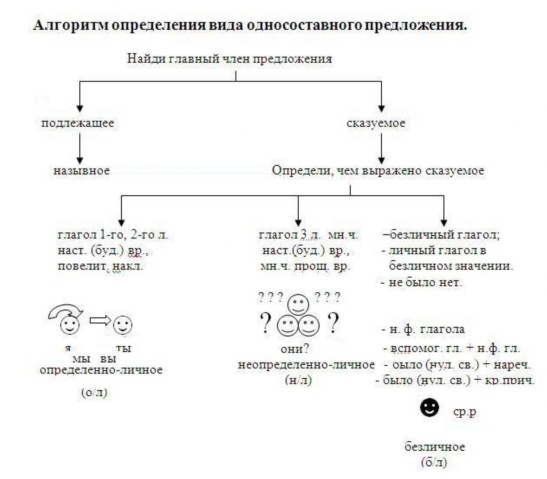 1.Лёгкий морозец. – назывное 2. Тихо. - безличное 3.На улице ни души. - безличное 4.Не шумят вокруг. – неопределённо-личное5. Смотришь на звёзды. – определённо-личное9.А звёзды? - назывное10.Посмотрите на них! – определённо-личноеСлайд №4Этап урока 5.  Самостоятельная работа (20 мин)регулятивные УУД :  применять приобретённые знания, выполнять учебные действия в соответствии с  заданным планом, проводить анализ языкового явления с    точки зрения его основных признаков и структуры, соблюдать в практике                                      основные правила   орфографии.Этап урока 5.  Самостоятельная работа (20 мин)регулятивные УУД :  применять приобретённые знания, выполнять учебные действия в соответствии с  заданным планом, проводить анализ языкового явления с    точки зрения его основных признаков и структуры, соблюдать в практике                                      основные правила   орфографии.Этап урока 5.  Самостоятельная работа (20 мин)регулятивные УУД :  применять приобретённые знания, выполнять учебные действия в соответствии с  заданным планом, проводить анализ языкового явления с    точки зрения его основных признаков и структуры, соблюдать в практике                                      основные правила   орфографии.Комплексный анализ текста.( текст распечатан для каждого ученика) (1)Летом звёзд не увид..шь. (2)Когда бы Серёжа ни проснулся, когда бы ни лёг – на дворе св..тло. (3)Если даже тучи и дождь, всё равно светло, потому что за тучами солнце. (4)В чистом небе иногда можно заметить, кроме солнца, прозрачное бе..цветное пятнышко, похожее на осколок стекла. (5)Это месяц, дневной, ненужный, он в..сит и тает в солнечном сиянье, тает и и..чезает – уже ра..таял, одно солнце царит на синей громаде неба.(6)Зимой дни к..роткие, темнеет рано; задолго до ужина улицу, с её тихими снежными с..дами и белыми крышами, обступают звёзды. (7)Их тыща, а может, миллион. (8)Есть крупные и есть мелкие. (9)И есть м..льчайший звёздный песок, слитый в светящиеся молочные пятна. (10)Большие звёзды переливаются голубыми, белыми, з..лотыми огнями; у звезды Сириус лучи как реснички; а посреди неба звёзды, мелкие и крупные, и звёздный песок – все сбито вместе в м..розно- сверкающий плотный туман, в причудливо-неровную п..лосу, переброшенную через улицу, как мост, - этот мост называется Млечный путь.                            ( В.Панова)Задания к тексту:Докажите, что это текст.Определите тему и основную мысль текста.Озаглавьте текст. Объясните  членение текста на абзацы.Среди предложений 6 – 9 найдите и укажите номер предложения, в котором есть антонимы.Среди предложений 8-10 найдите и укажите номер предложения , в котором средством речевой выразительности является олицетворение. Найдите в тексте односоставные  ( в том числе и те, которые являются частями  сложного ) предложения. Определите их типы.Объясните орфограммы.Этап урока 6.  Рефлексия ( 1 мин)Этап урока 6.  Рефлексия ( 1 мин)Этап урока 6.  Рефлексия ( 1 мин)Этап урока 7.  Домашнее задание ( 1 мин)Этап урока 7.  Домашнее задание ( 1 мин)Этап урока 7.  Домашнее задание ( 1 мин)- выпишите из текстов изученных художественных предложений 6-9 односоставных предложений, определите их вид.Слайд №5